Uçuş Harekat Uzmanlığı Ön Lisans programında …………….. Öğrenci No ile ….……/………..Eğitim ve Öğretim yılında kayıt olduğum programdan …………../……………Eğitim ve Öğretim yılı …………./………… döneminde mezun oldum. Sivil Havacılık Genel Müdürlüğü tarafından belirlenmiş mezuniyet şartlarını yerine getirmiş olmam sebebiyle, tarafıma mezuniyet sonrası verilmesi gereken Eğitim sertifikasını talep etmekteyim.Yukarıda verilen bilgilerin doğru olduğunu beyan ve kabul ederim.Gereğini saygılarımla arz ederim.		Öğrenci Adı / Soyadı 	: ______________________  İlk Kayıt Tarihi 		: ______________________    Mezuniyet Tarihi	:_______________________Tarih			:________________________İmza			:________________________       Bu bölüm onay veren Eğitim Müdürü tarafından doldurulacaktır. Uygun:							Uygun değil: Açıklama: _______________________________________________________________________________________________________________________________________________________________              Eğitim Müdürü	                             Kalite Müdürü	                            Sorumlu MüdürAdı-Soyadı	: __________                 Adı- Soyadı: ______________               Adı- Soyadı: ______________Tarih	:__/___/____		         Tarih	:__/___/____                         Tarih	:__/___/____İmza	:                                      İmza         :                                              İmza	: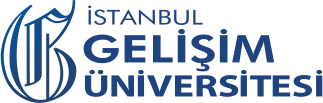 UÇUŞ HAREKÂT YÖNETİCİLİĞİ PROGRAMI EĞİTİM SERTİFİKASITALEP DİLEKÇESİDoküman NoÖD.FR.104UÇUŞ HAREKÂT YÖNETİCİLİĞİ PROGRAMI EĞİTİM SERTİFİKASITALEP DİLEKÇESİYayın Tarihi07.12.2021UÇUŞ HAREKÂT YÖNETİCİLİĞİ PROGRAMI EĞİTİM SERTİFİKASITALEP DİLEKÇESİRevizyon Tarihi-UÇUŞ HAREKÂT YÖNETİCİLİĞİ PROGRAMI EĞİTİM SERTİFİKASITALEP DİLEKÇESİRevizyon No00UÇUŞ HAREKÂT YÖNETİCİLİĞİ PROGRAMI EĞİTİM SERTİFİKASITALEP DİLEKÇESİSayfa Sayısı01